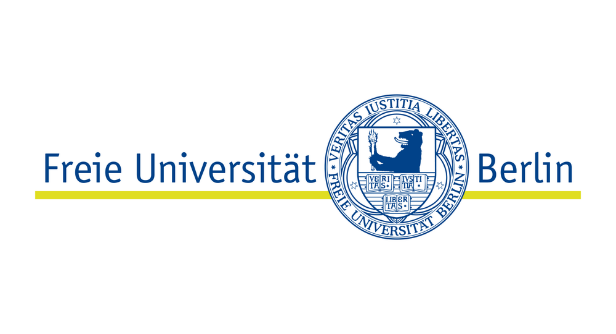 Motivationsbogen Wiss. Konzepte und Methoden in der Wirtschaftsinformatik - Digitale Transformation und IT-Management: Forschung trifft Praxis - SS 2020MotivationsschreibenNameVornameMatrikelnr.FachsemesterAbgeschlossene Module WirtschaftsinformatikProgrammierkenntnisseGgf. GruppenpartnerThema Prio 1Thema Prio 2Thema Prio 3